©2008 www.bogglesworldesl.com                                           Ancient Egypt ClozeFill in the blanks with the words in the boxes.                                           Ancient Egypt ClozeFill in the blanks with the words in the boxes.                                           Ancient Egypt ClozeFill in the blanks with the words in the boxes.                                           Ancient Egypt ClozeFill in the blanks with the words in the boxes.                                           Ancient Egypt ClozeFill in the blanks with the words in the boxes.                                           Ancient Egypt ClozeFill in the blanks with the words in the boxes.                                           Ancient Egypt ClozeFill in the blanks with the words in the boxes.                                           Ancient Egypt ClozeFill in the blanks with the words in the boxes.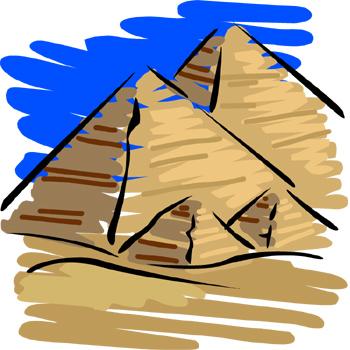 Civilization on the Nile RiverCivilization on the Nile RiverCivilization on the Nile RiverCivilization on the Nile RiverCivilization on the Nile RiverCivilization on the Nile RiverCivilization on the Nile RiverCivilization on the Nile RivertransportationtransportationtransportationDesertDesertthousandthousandpyramidspyramidspyramidsNileAncient Egyptian civilization, which is famous for its colossal ____________________ began over five ____________________  years ago. It was centered around the ____________________  River and surrounded by the inhospitable Sahara ____________________. The ancient Egyptians depended on the Nile for everything from water to ____________________.Ancient Egyptian civilization, which is famous for its colossal ____________________ began over five ____________________  years ago. It was centered around the ____________________  River and surrounded by the inhospitable Sahara ____________________. The ancient Egyptians depended on the Nile for everything from water to ____________________.Ancient Egyptian civilization, which is famous for its colossal ____________________ began over five ____________________  years ago. It was centered around the ____________________  River and surrounded by the inhospitable Sahara ____________________. The ancient Egyptians depended on the Nile for everything from water to ____________________.Ancient Egyptian civilization, which is famous for its colossal ____________________ began over five ____________________  years ago. It was centered around the ____________________  River and surrounded by the inhospitable Sahara ____________________. The ancient Egyptians depended on the Nile for everything from water to ____________________.Ancient Egyptian civilization, which is famous for its colossal ____________________ began over five ____________________  years ago. It was centered around the ____________________  River and surrounded by the inhospitable Sahara ____________________. The ancient Egyptians depended on the Nile for everything from water to ____________________.Ancient Egyptian civilization, which is famous for its colossal ____________________ began over five ____________________  years ago. It was centered around the ____________________  River and surrounded by the inhospitable Sahara ____________________. The ancient Egyptians depended on the Nile for everything from water to ____________________.Ancient Egyptian civilization, which is famous for its colossal ____________________ began over five ____________________  years ago. It was centered around the ____________________  River and surrounded by the inhospitable Sahara ____________________. The ancient Egyptians depended on the Nile for everything from water to ____________________.Ancient Egyptian civilization, which is famous for its colossal ____________________ began over five ____________________  years ago. It was centered around the ____________________  River and surrounded by the inhospitable Sahara ____________________. The ancient Egyptians depended on the Nile for everything from water to ____________________.Ancient Egyptian civilization, which is famous for its colossal ____________________ began over five ____________________  years ago. It was centered around the ____________________  River and surrounded by the inhospitable Sahara ____________________. The ancient Egyptians depended on the Nile for everything from water to ____________________.Ancient Egyptian civilization, which is famous for its colossal ____________________ began over five ____________________  years ago. It was centered around the ____________________  River and surrounded by the inhospitable Sahara ____________________. The ancient Egyptians depended on the Nile for everything from water to ____________________.Ancient Egyptian civilization, which is famous for its colossal ____________________ began over five ____________________  years ago. It was centered around the ____________________  River and surrounded by the inhospitable Sahara ____________________. The ancient Egyptians depended on the Nile for everything from water to ____________________.Floods and IrrigationFloods and IrrigationFloods and IrrigationFloods and IrrigationFloods and IrrigationFloods and IrrigationFloods and IrrigationFloods and IrrigationFloods and IrrigationFloods and IrrigationFloods and IrrigationirrigateirrigatetearstearstearscropscropsfloodfloodfloodfertileThough it almost never rains in the Nile River Valley, rains in the far away Ethiopian Highlands cause the Nile River to  ____________________ every year. Ancient Egyptians believed that these yearly floods were caused by the ____________________ of the goddess Isis. The floods carried rich soil with them, covering the Nile Delta with ____________________ soil for growing ____________________. Ancient Egyptians created an elaborate system of ditches and canals to _________________ their crops with the flood waters.Though it almost never rains in the Nile River Valley, rains in the far away Ethiopian Highlands cause the Nile River to  ____________________ every year. Ancient Egyptians believed that these yearly floods were caused by the ____________________ of the goddess Isis. The floods carried rich soil with them, covering the Nile Delta with ____________________ soil for growing ____________________. Ancient Egyptians created an elaborate system of ditches and canals to _________________ their crops with the flood waters.Though it almost never rains in the Nile River Valley, rains in the far away Ethiopian Highlands cause the Nile River to  ____________________ every year. Ancient Egyptians believed that these yearly floods were caused by the ____________________ of the goddess Isis. The floods carried rich soil with them, covering the Nile Delta with ____________________ soil for growing ____________________. Ancient Egyptians created an elaborate system of ditches and canals to _________________ their crops with the flood waters.Though it almost never rains in the Nile River Valley, rains in the far away Ethiopian Highlands cause the Nile River to  ____________________ every year. Ancient Egyptians believed that these yearly floods were caused by the ____________________ of the goddess Isis. The floods carried rich soil with them, covering the Nile Delta with ____________________ soil for growing ____________________. Ancient Egyptians created an elaborate system of ditches and canals to _________________ their crops with the flood waters.Though it almost never rains in the Nile River Valley, rains in the far away Ethiopian Highlands cause the Nile River to  ____________________ every year. Ancient Egyptians believed that these yearly floods were caused by the ____________________ of the goddess Isis. The floods carried rich soil with them, covering the Nile Delta with ____________________ soil for growing ____________________. Ancient Egyptians created an elaborate system of ditches and canals to _________________ their crops with the flood waters.Though it almost never rains in the Nile River Valley, rains in the far away Ethiopian Highlands cause the Nile River to  ____________________ every year. Ancient Egyptians believed that these yearly floods were caused by the ____________________ of the goddess Isis. The floods carried rich soil with them, covering the Nile Delta with ____________________ soil for growing ____________________. Ancient Egyptians created an elaborate system of ditches and canals to _________________ their crops with the flood waters.Though it almost never rains in the Nile River Valley, rains in the far away Ethiopian Highlands cause the Nile River to  ____________________ every year. Ancient Egyptians believed that these yearly floods were caused by the ____________________ of the goddess Isis. The floods carried rich soil with them, covering the Nile Delta with ____________________ soil for growing ____________________. Ancient Egyptians created an elaborate system of ditches and canals to _________________ their crops with the flood waters.Though it almost never rains in the Nile River Valley, rains in the far away Ethiopian Highlands cause the Nile River to  ____________________ every year. Ancient Egyptians believed that these yearly floods were caused by the ____________________ of the goddess Isis. The floods carried rich soil with them, covering the Nile Delta with ____________________ soil for growing ____________________. Ancient Egyptians created an elaborate system of ditches and canals to _________________ their crops with the flood waters.Though it almost never rains in the Nile River Valley, rains in the far away Ethiopian Highlands cause the Nile River to  ____________________ every year. Ancient Egyptians believed that these yearly floods were caused by the ____________________ of the goddess Isis. The floods carried rich soil with them, covering the Nile Delta with ____________________ soil for growing ____________________. Ancient Egyptians created an elaborate system of ditches and canals to _________________ their crops with the flood waters.Though it almost never rains in the Nile River Valley, rains in the far away Ethiopian Highlands cause the Nile River to  ____________________ every year. Ancient Egyptians believed that these yearly floods were caused by the ____________________ of the goddess Isis. The floods carried rich soil with them, covering the Nile Delta with ____________________ soil for growing ____________________. Ancient Egyptians created an elaborate system of ditches and canals to _________________ their crops with the flood waters.Though it almost never rains in the Nile River Valley, rains in the far away Ethiopian Highlands cause the Nile River to  ____________________ every year. Ancient Egyptians believed that these yearly floods were caused by the ____________________ of the goddess Isis. The floods carried rich soil with them, covering the Nile Delta with ____________________ soil for growing ____________________. Ancient Egyptians created an elaborate system of ditches and canals to _________________ their crops with the flood waters.Pharaohs Pharaohs Pharaohs Pharaohs Pharaohs Pharaohs Pharaohs Pharaohs Pharaohs Pharaohs Pharaohs tombstombstombstombspharaohspharaohscrowncrowncrownGreat HouseGreat HouseThe ancient Egyptians were ruled by the  ____________________, a title that means ____________________. The pharaohs wore a double ___________________, which represented their rule over Upper and Lower Egypt. When the pharaohs died they were buried in elaborate ___________________. The ancient Egyptians were ruled by the  ____________________, a title that means ____________________. The pharaohs wore a double ___________________, which represented their rule over Upper and Lower Egypt. When the pharaohs died they were buried in elaborate ___________________. The ancient Egyptians were ruled by the  ____________________, a title that means ____________________. The pharaohs wore a double ___________________, which represented their rule over Upper and Lower Egypt. When the pharaohs died they were buried in elaborate ___________________. The ancient Egyptians were ruled by the  ____________________, a title that means ____________________. The pharaohs wore a double ___________________, which represented their rule over Upper and Lower Egypt. When the pharaohs died they were buried in elaborate ___________________. The ancient Egyptians were ruled by the  ____________________, a title that means ____________________. The pharaohs wore a double ___________________, which represented their rule over Upper and Lower Egypt. When the pharaohs died they were buried in elaborate ___________________. The ancient Egyptians were ruled by the  ____________________, a title that means ____________________. The pharaohs wore a double ___________________, which represented their rule over Upper and Lower Egypt. When the pharaohs died they were buried in elaborate ___________________. The ancient Egyptians were ruled by the  ____________________, a title that means ____________________. The pharaohs wore a double ___________________, which represented their rule over Upper and Lower Egypt. When the pharaohs died they were buried in elaborate ___________________. The ancient Egyptians were ruled by the  ____________________, a title that means ____________________. The pharaohs wore a double ___________________, which represented their rule over Upper and Lower Egypt. When the pharaohs died they were buried in elaborate ___________________. The ancient Egyptians were ruled by the  ____________________, a title that means ____________________. The pharaohs wore a double ___________________, which represented their rule over Upper and Lower Egypt. When the pharaohs died they were buried in elaborate ___________________. The ancient Egyptians were ruled by the  ____________________, a title that means ____________________. The pharaohs wore a double ___________________, which represented their rule over Upper and Lower Egypt. When the pharaohs died they were buried in elaborate ___________________. The ancient Egyptians were ruled by the  ____________________, a title that means ____________________. The pharaohs wore a double ___________________, which represented their rule over Upper and Lower Egypt. When the pharaohs died they were buried in elaborate ___________________. Egyptian WritingEgyptian WritingEgyptian WritingEgyptian WritingEgyptian WritingEgyptian WritingEgyptian WritingEgyptian WritingEgyptian WritingEgyptian WritingEgyptian Writingwallswallswallswallsscribesscribespicturepicturepicturepapyruspapyrus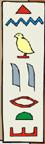 Ancient Egyptians developed a system of ____________________ writing called hieroglyphics. Ancient Egyptians recorded their beliefs using hieroglyphics on temple and tomb ____________________. They also wrote on scrolls made from ____________________. People who could write were important government officials called ____________________. Ancient Egyptians developed a system of ____________________ writing called hieroglyphics. Ancient Egyptians recorded their beliefs using hieroglyphics on temple and tomb ____________________. They also wrote on scrolls made from ____________________. People who could write were important government officials called ____________________. Ancient Egyptians developed a system of ____________________ writing called hieroglyphics. Ancient Egyptians recorded their beliefs using hieroglyphics on temple and tomb ____________________. They also wrote on scrolls made from ____________________. People who could write were important government officials called ____________________. Ancient Egyptians developed a system of ____________________ writing called hieroglyphics. Ancient Egyptians recorded their beliefs using hieroglyphics on temple and tomb ____________________. They also wrote on scrolls made from ____________________. People who could write were important government officials called ____________________. Ancient Egyptians developed a system of ____________________ writing called hieroglyphics. Ancient Egyptians recorded their beliefs using hieroglyphics on temple and tomb ____________________. They also wrote on scrolls made from ____________________. People who could write were important government officials called ____________________. Ancient Egyptians developed a system of ____________________ writing called hieroglyphics. Ancient Egyptians recorded their beliefs using hieroglyphics on temple and tomb ____________________. They also wrote on scrolls made from ____________________. People who could write were important government officials called ____________________. Ancient Egyptians developed a system of ____________________ writing called hieroglyphics. Ancient Egyptians recorded their beliefs using hieroglyphics on temple and tomb ____________________. They also wrote on scrolls made from ____________________. People who could write were important government officials called ____________________. Ancient Egyptians developed a system of ____________________ writing called hieroglyphics. Ancient Egyptians recorded their beliefs using hieroglyphics on temple and tomb ____________________. They also wrote on scrolls made from ____________________. People who could write were important government officials called ____________________. Ancient Egyptians developed a system of ____________________ writing called hieroglyphics. Ancient Egyptians recorded their beliefs using hieroglyphics on temple and tomb ____________________. They also wrote on scrolls made from ____________________. People who could write were important government officials called ____________________. Ancient Egyptians developed a system of ____________________ writing called hieroglyphics. Ancient Egyptians recorded their beliefs using hieroglyphics on temple and tomb ____________________. They also wrote on scrolls made from ____________________. People who could write were important government officials called ____________________. 